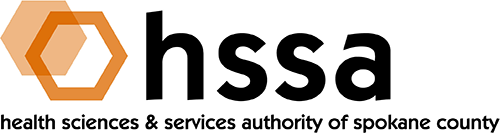 AMENDED BOARD MEETING AGENDAFriday, April 19, 2024, 7am – 8amIn person at HSSA (421 W Riverside #661, Spokane, Washington 99201 or via zoomhttps://zoom.us/j/95688780812?pwd=dW01M2o4UzRoSmNoMXcrQWY4WmNoZz09 
Meeting ID: 956 8878 0812 
Passcode: 382404Welcome –Board Chair Dr. Francisco VelázquezMatching Grant Applications - Dr. Kevin OldenburgBovi AgIasis MolecularGestaltParrotsPrecision QuantomicsSpokane Edible Tree ProjectGrant Writing Assistance ApplicationsGlixinIasis MolecularCrimson MedicalProposed Changes to Grant Review Criteria and Processes- Dr. Kevin OldenburgPublic CommentAdjourn